План проведения недели музыки «Песня, танец, марш».Цель: Формирование у взрослых и детей  элементарных представлений о видах и жанрах музыкального искусства.Задачи:                                                                                                                                  -Создание системы эффективных мероприятий, направленных на     музыкальное развитие всех участников образовательного процесса, на основе их взаимодействия.                                                                                                           -Формирование основ музыкальной культуры.                                                                -Развитие творческих способностей в процессе совместной деятельности взрослых и детей.Мотивационное поле: «Путешествие со Скрипичным ключом по музыкальному городу».«Путешествие со  Скрипичным ключом по музыкальному городу»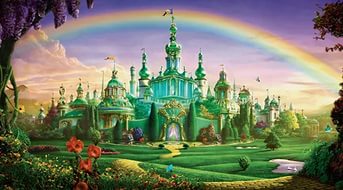 День неделиТема дняМероприятияЗадачиОтветственныеРабота с родителями, воспитателямиПонедель-никПесняРазвлечение «В гостях у композитора  В.Шинского»Ознакомление  с творчеством В.Шаинского , его песнями из мультфильмов.Музыкальный руководительБибишева М.А.Совместное рисование героев песен В.Шаинского,аудио сборник несен В.ШаинскогоВторникТанец«В гостях у золушки»Знакомство  с старинными видами танцев.Музыкальный руководительБибишева М.А.Решение кроссворда «Любимый танец Буратино»СредаМарш«Всё о марше»Знакомство  с различными видами маршей.Музыкальный руководительБибишева М.А.Пополнение музыкального уголка атрибутами, пособиями(флажки, барабаны,альбом..)ЧетвергОпера«Опера-это интересно»Приобщение к профессиональному театральному искусству – опера.Музыкальный руководительБибишева М.А.Создание альбома, кроссворда, на тему «Опера»ПятницаМузыкальный клуб«Музы-кальная палитра»«На балу у Скрипичного ключа»Пополнение  музыкального багажа новыми  впечатлениями.Музыкальный руководительБибишева М.А.ЛогопедНиколаева С. В.Участие в музыкальном клубе.Создание диска «Песня, танец, марш» для «Музыкального киоска»